Муниципальное дошкольное образовательное учреждение« Детский сад № 2»г. Благодарный Благодарненский городской округ Ставропольский край Конспект НОД по аппликации в младшей группе на тему: « Консервируем фрукты и овощи»     Составила : Милосердова А.С     Воспитатель группы « Ягодка»        2019г   Образовательная область: "Художественно-эстетическое развитие: художественное творчество".   Интеграция образовательных областей: Социально-коммуникативное развитие, физическое развитие, познавательное развитие.   Цель: Продолжать воспитывать у детей интерес к аппликации.       Программное  содержание: 1 Образовательные: учить детей раскладывать готовые формы разного цвета и размера, расширить знания детей об овощах и фруктах;2 Развивающие: развивать чувство цвета, формы и композиции;3 Воспитательные: воспитывать интерес к аппликации, аккуратность, самостоятельность.Предварительная работа:-рассматривание муляжей овощей и фруктов;-беседа об овощах и фруктах; - дидактические игры «Что лишнее», «Что где растет»     Материалы и оборудование:  2 корзинки, поднос с фруктами (яблоки, груши) и  с овощами (огурец, помидор, перец- красный, желтый, зеленый), на белом картоне силуэт банки на каждого ребенка, вырезанные фрукты и овощи  из цветной бумаги, клей, кисточки, клеенки, подставки, салфетки, музыкальное сопровождение.     Формы и виды детской деятельности: игровая, коммуникативная, творческая.                                  Ход НОДСюрпризный момент: раздается стук в дверь и появляются зайчики с полным подносом овощей и фруктов.Зайчики: Здравствуйте, ребята! Посмотрите, мы принесли целый поднос овощей и фруктов. Но, что делать с ними мы незнаем.Воспитатель: Подождите, зайчатки, не шумите! Мы с ребятами постараемся вам помочь! А для начала посмотрим, что вы нам принесли. ( воспитатель по очереди берет с подноса фрукты и овощи и спрашивает у ребят)-Ребята, что это?( ответы детей)-Какого цвета?, какой формы?  -Где растет в саду или в огороде? Воспитатель: Расскажите ребята, что готовят вам ваши мамы их этих овощей?Дети: СалатВоспитатель: Ребята из этих овощей готовят очень много разных блюд. Я предлагаю вам  "законсервировать" наши фрукты и овощи, чтобы полакомиться ими зимой.Зайчата: А можно фрукты и овощи класть в одну банку?( ответы детей).- А мы не знали и все сложили на один поднос, как же быть?Воспитатель: Ребята, а давайте с вами немного поиграем? Посмотрите, у меня на столе стоят две корзинки: красная и синяя. В синюю мы сложим фрукты, а в красную- овощи. Вы запомнили?( да). Тогда раскладываем фрукты и овощи по корзинкам ( Игра « Разложи фрукты и овощи»)Вот какие молодцы! Все правильно разложили!Зайчики: Ребята, вы устали? А давайте мы с вами немного отдохнем?    Физкультминутка «Фрукты.»Будем мы варить компот. (Маршировать на месте)Фруктов нужно много. Вот. (Показать руками «Много»).Будем яблоки крошить, (Имитировать как крошат),Грушу будем мы рубить, (Рубят), 
Отожмем лимонный сок, (Отжимают),Слив положим и песок. (Кладут, насыпают песок).Варим, варим мы компот, (Имитировать помешивание в кастрюле).Угостим честной народ. (Хлопать в ладоши).Воспитатель: А сейчас садимся за столы (указывает на столы) и будем приступать!    У каждого из вас на тарелочках лежат фигурки фруктов и овощей. Давайте мы с вами их назовем: яблоки, груши, а также помидоры, огурцы, перец- красный, желтый, зеленый- вырезанные из цветной бумаги. Правильно молодцы! А что еще лежит у вас на столе (банка). Вот в этих банках мы будем консервировать наши фрукты и  овощи. Посмотрите, какая баночка с компотом получилась у меня.
Смотрите как делаю я, а  потом повторяйте за мной.  (комментировать каждое действие.Воспитатель: Сначала нужно разложить наши овощи или фрукты по баночкам. Затем, берем по одному предмету, аккуратно кладем на клеенку цветной стороной вниз и намазываем клеем белую сторону. Далее, положить предмет на то место в банке, где он лежал, но только намазанной клеем стороной вниз и прижать салфеткой, чтобы убрать лишний клей. Так мы делаем со всеми предметами снизу вверх. Ребята, начинаем консервировать наши фрукты и овощи. (При музыкальном сопровождении дети выполняют аппликацию.)Воспитатель: Ах, какие молодцы! Какие помощники растут! Посмотрите, сколько фруктов и овощей мы с вами законсервировали. Какие у нас получились разноцветные банки с фруктами и овощами!  Зайчики: Ребята, огромное спасибо вам, что подсказали нам как приготовить можно еще овощи и фрукты. И помогли нам их законсервировать их. Нам этих банок хватит на всю зиму! А теперь нам пора возвращаться домой. До свидания!!!(Дети прощаются с гостями)Воспитатель:  Ребята, скажите, что мы с вами сегодня делали на занятии? (консервировали фрукты и овощи). А какие фрукты мы с вами клеили? ( яблоки , груши). А каких цветов были наши фрукты? (желтого, зеленого, красного). А какие овощи мы с вами клеили? Молодцы!Воспитатель: Ребята, мы с вами сегодня совершили добрый поступок! Мы помогли зайчатам «законсервировать» овощи и фрукты. А за наш добрый поступок зайчата нам оставили угощение. Молодцы, ребята! ( воспитатель раздает детям угощение- конфеты)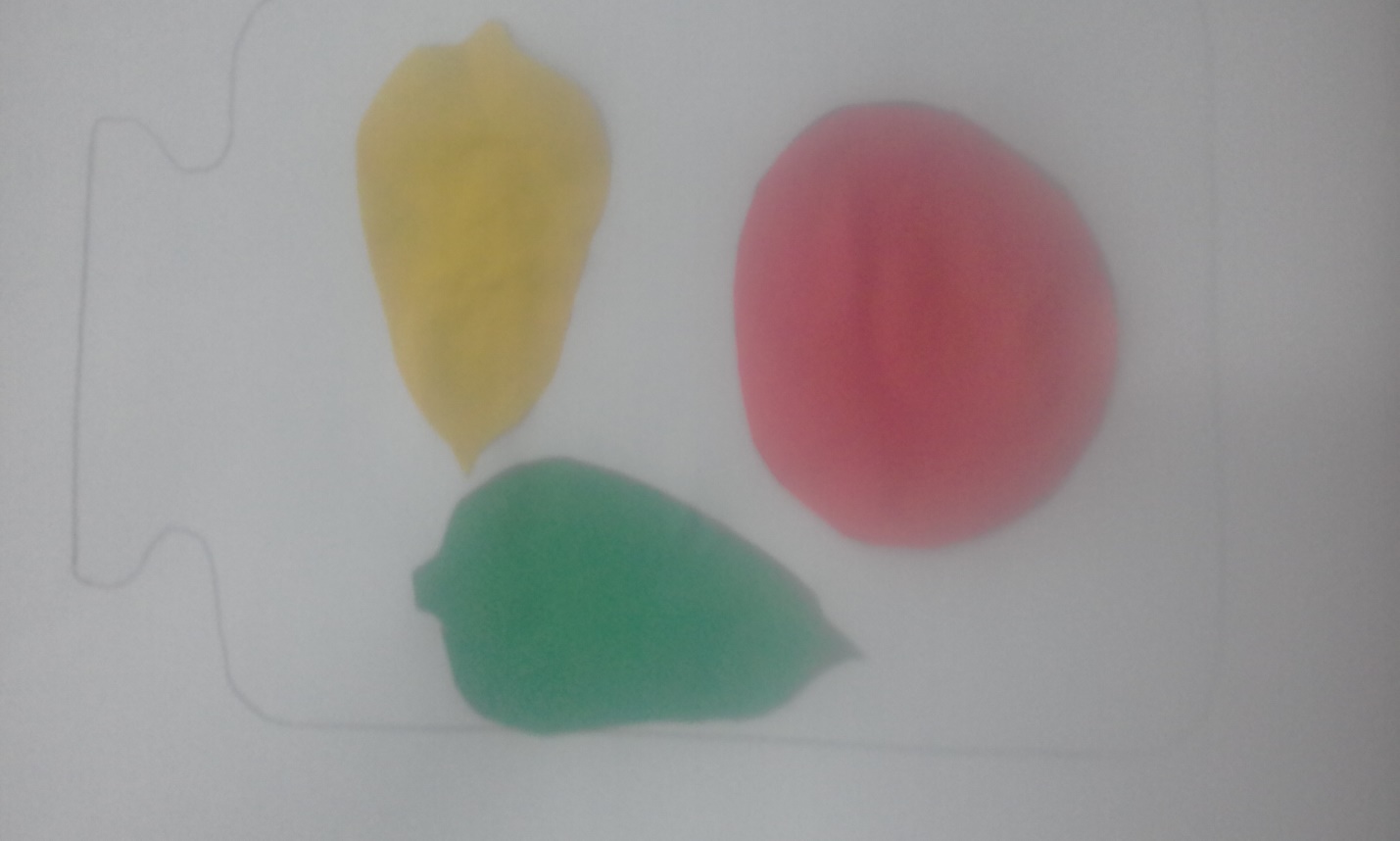 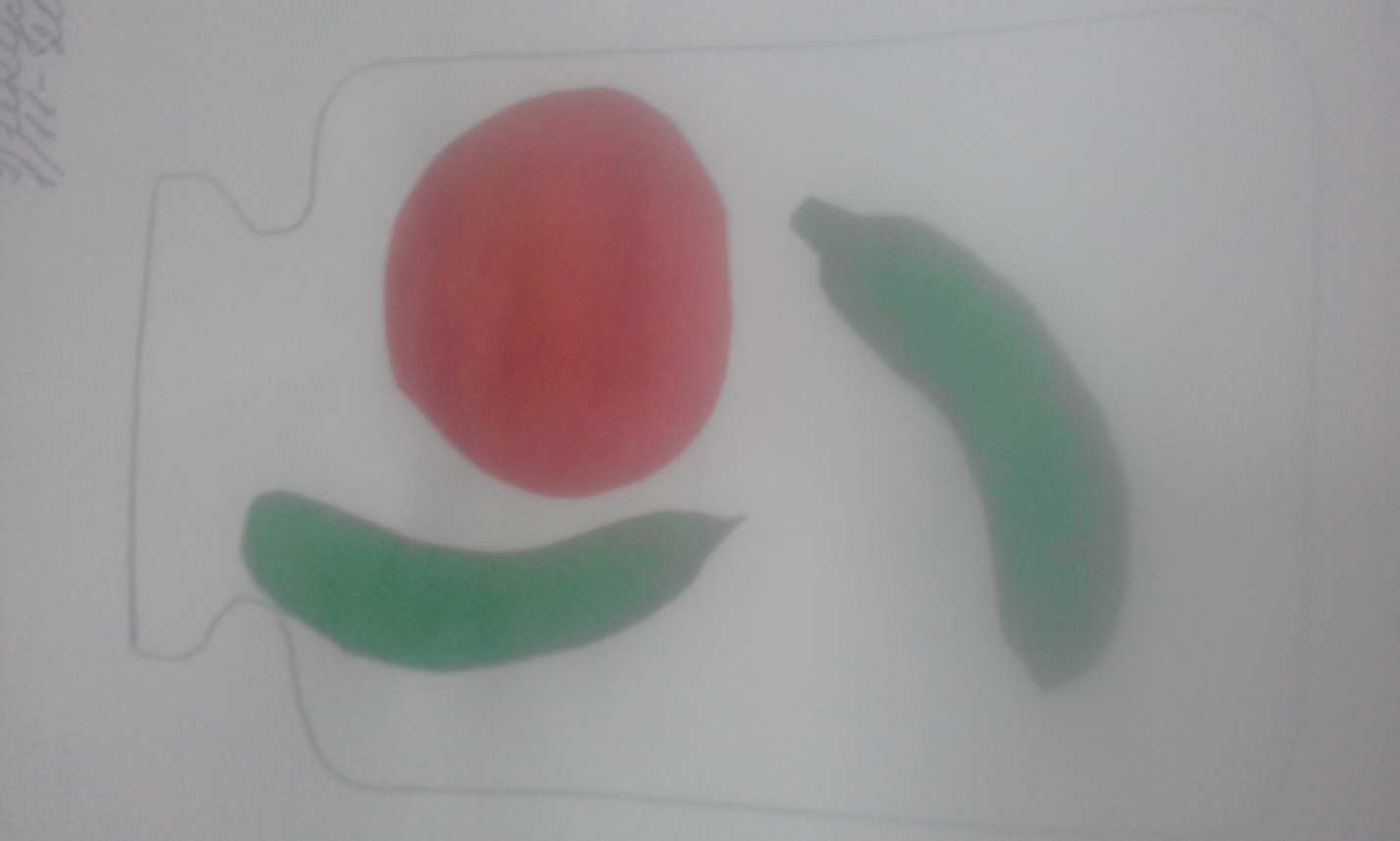 